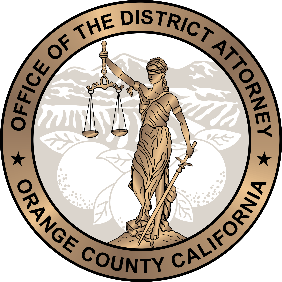 WORKER’S COMPENSATION INSURANCE FRAUD UNITCONTACT INFORMATIONE-mail for submission of e-FD1’s & attachments:	wcfraudfd1@da.ocgov.com Assistant Deputy District Attorney			Investigative Supervisor		Tammy Spurgeon					Loren DawsonTammy.Spurgeon@da.ocgov.com			Loren.Dawson@da.ocgov.comApplicant Fraud CasesDDA Pamela J. Leitao					Inv. Timothy LancasterPamela.Leitao@da.ocgov.com			Timothy.Lancaster@da.ocgov.com(714) 648-3683 (office)				(714) 664-3905(714) 403-4286 (work cell)Provider Fraud Cases Asst. Head of CourtSr. DDA Shaddi KamiabipourShaddi.Kamibipour@da.ocgov.com(714) 664-3948 (office)(714) 403-0761 (work cell)Provider Fraud Cases (Involving attorneys)DDA Noor Hasan					Noorul.Hasan@da.ocgov.com				(714) 664-3683 (office)				(714) 402-6127 (work cell)Premium Fraud CasesDDA Tasha Soroosh					Tasha.Soroosh@da.ocgov.com			(714) 648-3672					(714) 349-6249Public Works FraudDDA Ray Diaz					Raymund.Diaz@da.ocgov.com			(714) 648-3682 (office)				(714) 402-0251Auto Insurance FraudStephen Tanizaki					Stephen.Tanizaki@da.ocgov.com			(714) 648-3686					